Janvier2018 Les plaisirs de l’hiverJanvier2018 Les plaisirs de l’hiverJanvier2018 Les plaisirs de l’hiverJanvier2018 Les plaisirs de l’hiverJanvier2018 Les plaisirs de l’hiverLundiMardiMardiMercredi JeudiJeudiFERMÉSamediDimanche1                           FERMÉ / FÉRIÉ2                                                 FERMÉ/2                                                 FERMÉ/3                                        FERMÉ4                                   FERMÉ4                                   FERMÉFERMÉ6                    FERMÉ   7                    FERMÉMaison des Famillesde Verdun: 514-762-3399      www.famillesverdun.com              www.facebook.com/famillesverdun                    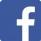 Maison des Famillesde Verdun: 514-762-3399      www.famillesverdun.com              www.facebook.com/famillesverdun                    Maison des Famillesde Verdun: 514-762-3399      www.famillesverdun.com              www.facebook.com/famillesverdun                    10                       FERMÉ 12h30-20h30Réunion 13h – 16hc.a (sdg) 17h-20h11                                      10h – 17h PP inscription 13h30 – 15h30OLO Inscription Ballon pré/post natal11                                      10h – 17h PP inscription 13h30 – 15h30OLO Inscription Ballon pré/post natalFERMÉ13                10h – 14hBRUNCH 1/10 INSCRIPTIONSBBQ brochettes D’HIVEROUVERT à tous!!!  14        15     FERMÉ15     FERMÉ16                                           9h – 12h Parent-thé (sdg)	12h – 13h30 Dîner partage	Apportez un plat à partager en famille!13h30 – 16h30Bouger en famille (Marcel-Giroux) PP 15h30– 17h Contact plaisir de lire 17                                                 9h – 12h RDV colorés (parent-enfant) Réunion 13h – 16h16h-16h30 PP répit/repasMassage Thai 17h ou 18h (sur RDV/sdg)17h – 20h Répit de soir(sdg 2 à 9 ans + sdg massage)18                                        9h – 12hBénévolons (sdg)16h-16h30 PP répit/repas17h – 20hCuisine en familled’hiver18                                        9h – 12hBénévolons (sdg)16h-16h30 PP répit/repas17h – 20hCuisine en familled’hiverFERMÉ20                13h-16hCafé Aladin 21                 KARIBOU(parent-enfant)Horaire déterminéselon l’âge de l‘enfant22                                             9h – 12h30RÉPIT 3½ am (+sdg acupuncture 6 mois-6 ans)Acupuncture 9h ou 10h (sur RDV/sdg)12h30-16hRÉPIT 3½ pm (+ sdg 6 mois-6 ans)22                                             9h – 12h30RÉPIT 3½ am (+sdg acupuncture 6 mois-6 ans)Acupuncture 9h ou 10h (sur RDV/sdg)12h30-16hRÉPIT 3½ pm (+ sdg 6 mois-6 ans)23                                           9h – 12h Parent-thé (sdg)12h – 13h30 Dîner partageApportez un plat à partager en famille!13h30 – 16h30Bouger en famille (Marcel-Giroux) PP17h-20h – Pizza Y’APP papa 1/524                                                  9h –12hRDV colorés (parent-enfant)13h30 – 15h Massage bb (parent-enfant)  13h30-16h30 PP répit/repasMassage Thai 17h ou 18h (sur RDV/sdg)17h – 20hRépit de soir (sdg 2 à 9 ans-+ sdg massage)25                                        9h – 12hBénévolons (sdg)15h30 – 17h Ballon pré/post natal PP 5 à 7 - OUVERTURE DE LA ALVÉOLE D’ARTVisites 25                                        9h – 12hBénévolons (sdg)15h30 – 17h Ballon pré/post natal PP 5 à 7 - OUVERTURE DE LA ALVÉOLE D’ARTVisites FERMÉ27                 9h – 12hDéjeuners découvertes13h-16hCafé Aladin 28KARIBOU(parent-enfant)Horaire déterminéselon l’âge de l‘enfant29                                             9h – 12h30 RÉPIT 3½ am (+sdg alvéole d’art 6 mois-6 ans)Bénévolons Alvéole d’art 9h à 12h12h30 – 16hRÉPIT 3½ pm (+sdg alvéole d’art 6 mois- 6 ans)Alvéole d’art parent* 13h à 16h29                                             9h – 12h30 RÉPIT 3½ am (+sdg alvéole d’art 6 mois-6 ans)Bénévolons Alvéole d’art 9h à 12h12h30 – 16hRÉPIT 3½ pm (+sdg alvéole d’art 6 mois- 6 ans)Alvéole d’art parent* 13h à 16h29                                             9h – 12h30 RÉPIT 3½ am (+sdg alvéole d’art 6 mois-6 ans)Bénévolons Alvéole d’art 9h à 12h12h30 – 16hRÉPIT 3½ pm (+sdg alvéole d’art 6 mois- 6 ans)Alvéole d’art parent* 13h à 16h30                                           9h – 12h Parent-thé (sdg)12h – 13h30 Dîner partageApportez un plat à partager en famille!13h30 – 16h30Bouger en famille (Marcel-Giroux) PP 31                                                 9h – 12hRDV colorés (parent-enfant)13h30 – 15h Massage bb (parent-enfant) 13h30-16h30 PP répit/repasMassage Thai 17h ou 18h (sur RDV/sdg)17h – 20hRépit de soir (sdg 2 à 9 ans-+ sdg massage)CAFÉ ALADINouvert aux membres LUNDI 9h à 16h, MARDI 9h à 12h et 14h à 17h 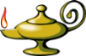 MERCREDI 9h à 13h et 16h30 à 20h, JEUDI 9h à 13h  SAMEDI 13h à 16hIMPORTANT Le Café Aladin est FERMÉ les mercredis de 13h à 16h30. RDV Caverne Sur RDV MARDI  entre 13h et 16h30, MERCREDI entre 18h et 19h30 JEUDI 25 JANVIER  5 à 7 - OUVERTURE DE L’ALVÉOLE D’ART MAISON DES FAMILLES DE VERDUNBénévolons Alvéole d’art 29 janvier 9h à 12h (inscrire votre enfant au Répit 3½ am GRATUIT) Alvéole d’art parent LUNDI 29 janvier 13h à 16h Alvéole d’art(sdg)*Lundi 12h30 à 16h inscrire votre enfant au Répit 3½ pm 5$/ enfant CAFÉ ALADINouvert aux membres LUNDI 9h à 16h, MARDI 9h à 12h et 14h à 17h MERCREDI 9h à 13h et 16h30 à 20h, JEUDI 9h à 13h  SAMEDI 13h à 16hIMPORTANT Le Café Aladin est FERMÉ les mercredis de 13h à 16h30. RDV Caverne Sur RDV MARDI  entre 13h et 16h30, MERCREDI entre 18h et 19h30 JEUDI 25 JANVIER  5 à 7 - OUVERTURE DE L’ALVÉOLE D’ART MAISON DES FAMILLES DE VERDUNBénévolons Alvéole d’art 29 janvier 9h à 12h (inscrire votre enfant au Répit 3½ am GRATUIT) Alvéole d’art parent LUNDI 29 janvier 13h à 16h Alvéole d’art(sdg)*Lundi 12h30 à 16h inscrire votre enfant au Répit 3½ pm 5$/ enfant CAFÉ ALADINouvert aux membres LUNDI 9h à 16h, MARDI 9h à 12h et 14h à 17h MERCREDI 9h à 13h et 16h30 à 20h, JEUDI 9h à 13h  SAMEDI 13h à 16hIMPORTANT Le Café Aladin est FERMÉ les mercredis de 13h à 16h30. RDV Caverne Sur RDV MARDI  entre 13h et 16h30, MERCREDI entre 18h et 19h30 JEUDI 25 JANVIER  5 à 7 - OUVERTURE DE L’ALVÉOLE D’ART MAISON DES FAMILLES DE VERDUNBénévolons Alvéole d’art 29 janvier 9h à 12h (inscrire votre enfant au Répit 3½ am GRATUIT) Alvéole d’art parent LUNDI 29 janvier 13h à 16h Alvéole d’art(sdg)*Lundi 12h30 à 16h inscrire votre enfant au Répit 3½ pm 5$/ enfant CAFÉ ALADINouvert aux membres LUNDI 9h à 16h, MARDI 9h à 12h et 14h à 17h MERCREDI 9h à 13h et 16h30 à 20h, JEUDI 9h à 13h  SAMEDI 13h à 16hIMPORTANT Le Café Aladin est FERMÉ les mercredis de 13h à 16h30. RDV Caverne Sur RDV MARDI  entre 13h et 16h30, MERCREDI entre 18h et 19h30 JEUDI 25 JANVIER  5 à 7 - OUVERTURE DE L’ALVÉOLE D’ART MAISON DES FAMILLES DE VERDUNBénévolons Alvéole d’art 29 janvier 9h à 12h (inscrire votre enfant au Répit 3½ am GRATUIT) Alvéole d’art parent LUNDI 29 janvier 13h à 16h Alvéole d’art(sdg)*Lundi 12h30 à 16h inscrire votre enfant au Répit 3½ pm 5$/ enfant CAFÉ ALADINouvert aux membres LUNDI 9h à 16h, MARDI 9h à 12h et 14h à 17h MERCREDI 9h à 13h et 16h30 à 20h, JEUDI 9h à 13h  SAMEDI 13h à 16hIMPORTANT Le Café Aladin est FERMÉ les mercredis de 13h à 16h30. RDV Caverne Sur RDV MARDI  entre 13h et 16h30, MERCREDI entre 18h et 19h30 JEUDI 25 JANVIER  5 à 7 - OUVERTURE DE L’ALVÉOLE D’ART MAISON DES FAMILLES DE VERDUNBénévolons Alvéole d’art 29 janvier 9h à 12h (inscrire votre enfant au Répit 3½ am GRATUIT) Alvéole d’art parent LUNDI 29 janvier 13h à 16h Alvéole d’art(sdg)*Lundi 12h30 à 16h inscrire votre enfant au Répit 3½ pm 5$/ enfant 